§16508.  Criminal penalties1.  Criminal penalties.  A person that intentionally or knowingly violates this chapter, or a rule adopted or order issued under this chapter, except section 16504 or the notice filing requirements of section 16302 or 16405, or that intentionally or knowingly violates section 16505 knowing the statement made to be false or misleading in a material respect, upon conviction, commits a Class C crime.  In any prosecution under this section, the State need not prove that the defendant knew that any instrument involved was a security, that any instrument was required to be registered under section 16301 or that any license was required under sections 16401 to 16404.  An individual convicted of violating a rule or order under this chapter may be fined, but may not be imprisoned, if the individual did not have knowledge of the rule or order.[PL 2013, c. 39, §2 (AMD).]2.  Referral to Attorney General.  The administrator may refer such evidence as is available concerning violations of this chapter or any rule or order issued under this chapter to the Attorney General, who may, with or without such a reference from the administrator, institute the appropriate criminal proceedings under this chapter.  The Attorney General may request assistance from the administrator or employees of the administrator.[PL 2005, c. 65, Pt. A, §2 (NEW).]3.  No limitation on other criminal enforcement.  This chapter does not limit the power of this State to punish a person for conduct that constitutes a crime under other laws of this State.[PL 2005, c. 65, Pt. A, §2 (NEW).]4.  Venue.  When a person pursuant to one scheme or course of conduct, whether upon the same person or several persons, engages in fraudulent or other prohibited practices, engages in unlawful transactions of business or other unlawful conduct or engages in unlawful offers to sell or purchase or unlawful sales or purchases under this chapter, the State may opt for a single Class C count, and, in that circumstance, prosecution may be brought in any venue in which one or more of the unlawful acts were committed.[PL 2005, c. 65, Pt. A, §2 (NEW).]SECTION HISTORYPL 2005, c. 65, §A2 (NEW). PL 2013, c. 39, §2 (AMD). The State of Maine claims a copyright in its codified statutes. If you intend to republish this material, we require that you include the following disclaimer in your publication:All copyrights and other rights to statutory text are reserved by the State of Maine. The text included in this publication reflects changes made through the First Regular and Frist Special Session of the 131st Maine Legislature and is current through November 1, 2023
                    . The text is subject to change without notice. It is a version that has not been officially certified by the Secretary of State. Refer to the Maine Revised Statutes Annotated and supplements for certified text.
                The Office of the Revisor of Statutes also requests that you send us one copy of any statutory publication you may produce. Our goal is not to restrict publishing activity, but to keep track of who is publishing what, to identify any needless duplication and to preserve the State's copyright rights.PLEASE NOTE: The Revisor's Office cannot perform research for or provide legal advice or interpretation of Maine law to the public. If you need legal assistance, please contact a qualified attorney.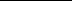 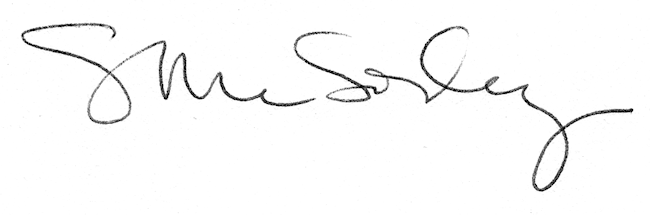 